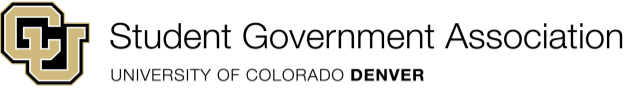 SENATE BILL WHEREAS, the Finance and Funding Committee of the CU Denver Student Government Association plays a crucial role in the allocation of resources to student organizations and student led initiatives, and;WHEREAS, the Finance and Funding Committee operates within a limited budget and must prioritize spending to maximize the impact of student fee monies, and;WHEREAS, the passage of A Bill to Impose Budget Caps within the Finance and Funding Process has reduced the amount student organizations may apply for funding to $5,000 per academic year, and;WHEREAS, this bill also annulled any instances of the relevant processes regarding requests over $5,000, and;WHEREAS, the Senate body recommendation for large requests is crucial for prioritizing spending properly, and; NOW THEREFORE BE IT RESOLVED, that the Finance and Funding guidelines and bylaws will be amended remove any instances of presentations to the senate body over $5,000, and will be replaced with $2,500.  Date Presented:  12th April 2024A Bill to Amend the Finance and Funding Presentation ProcessAuthorship: Sid Augustyn – Finance and Funding Committee Chair Sponsorship: Dyllan Anson – Finance and Funding Committee Vice Chair  ______________________________  ______________________________  Bria Combs, President  Savannah Brooks, Vice President  